*******’s STAR Behaviour 	              	   Safe, Teachable, Accountable, RespectfulDate:  ___________________________	   Before Recess				  After Recess				     After LunchGoals:  	1.   I can raise my hand before I speak or stand.   2.   I can remember to breathe deeply and stay positive.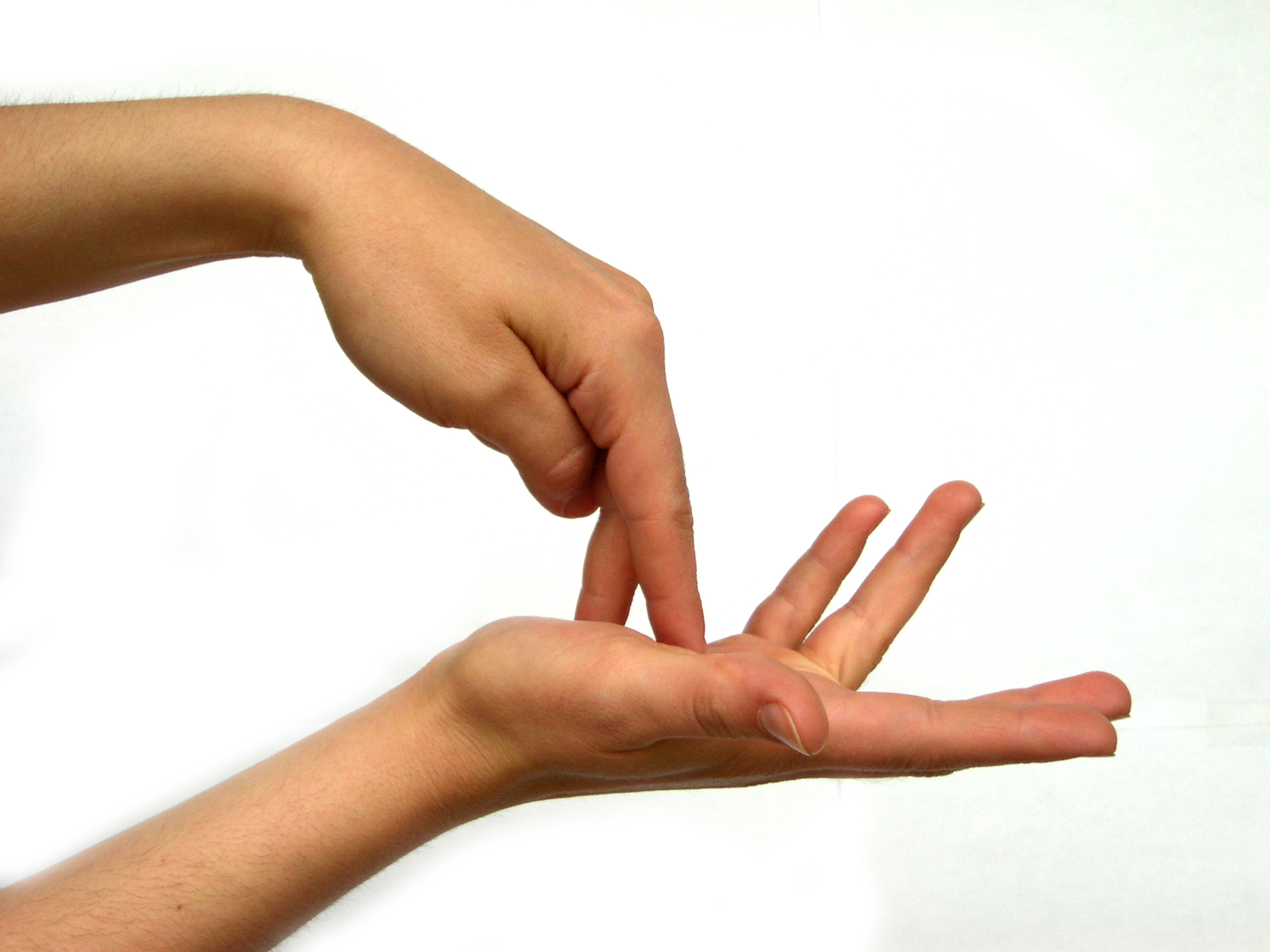 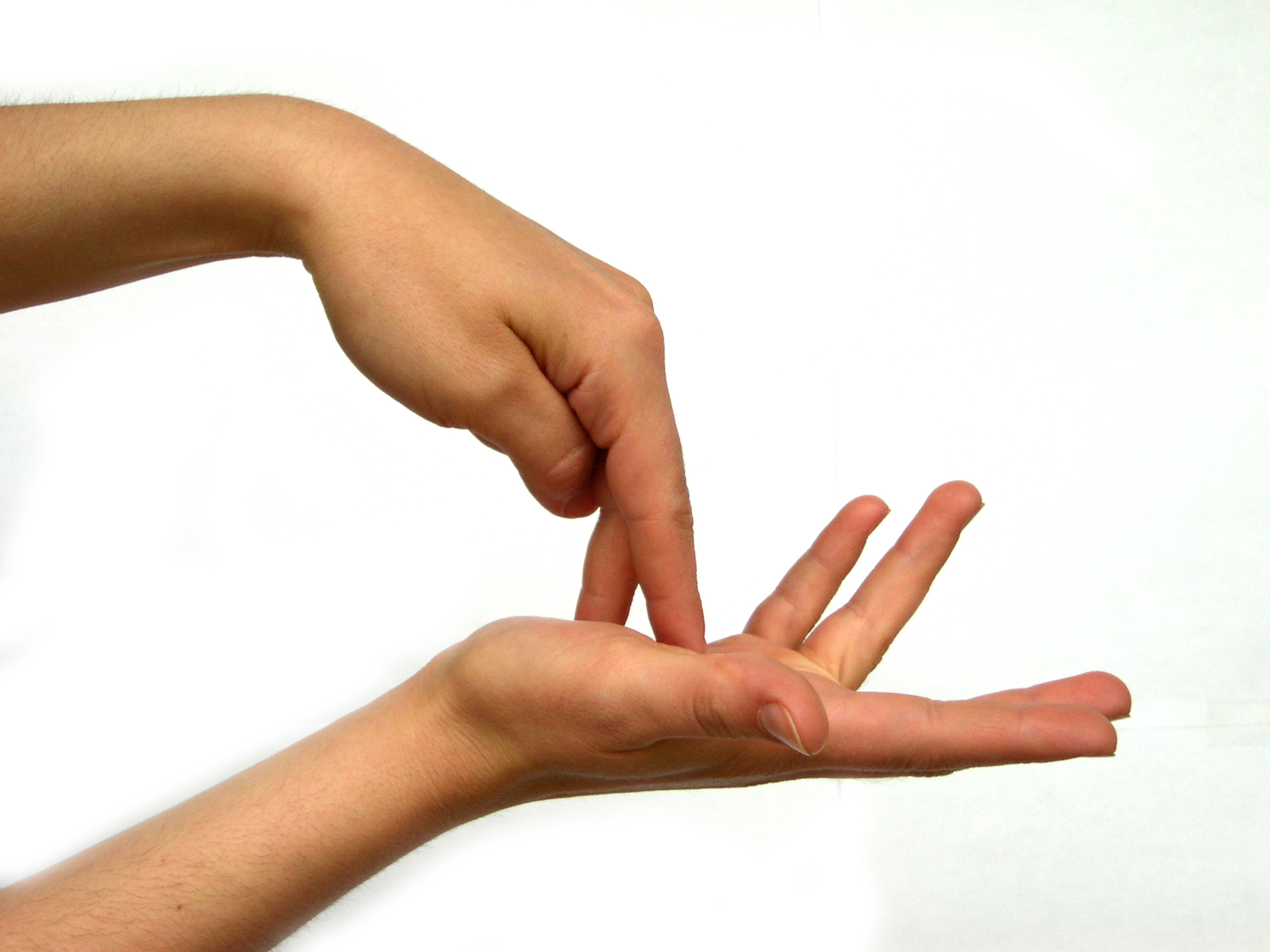 Incentives:8 stars = 1 special sticker or a STAR ticket9 stars = 2 special stickers, 2 STAR tickets, or 10 minutes on laptop the next morningConsequences:Tucker will receive 1 warning for each of the goals before marking with an X.If he continues the behaviour, he will have to sit at his table for the duration of the lesson